暑假自主學習（紅字為老師的備註，以美勞老師的公告作為範例）學習前：學習中：（學習時做的紀錄，可包含照片、影片、筆記）（不用每個問題都回答，請依照自己的想法完成唷！）為了完成海報，你看了哪些報導？可截圖或複製報導，記得附上資料來源（網址）你多學習了哪些知識？如：立陶宛在哪裡？是怎麼樣的國家？人口數多少？跟臺灣比多嗎？國家的特色是什麼/有哪些？ 你將新學習的知識如何用在你的作品裡？如：你把某個國家的哪些特色畫進你的作品裡？你為什麼這樣選擇？你把哪些國家的哪些特色結合了？為什麼做了這樣的決定？你選擇使用哪些工具（水彩筆/蠟筆/彩色筆……）？你為什麼使用這些工具？學習時遇到的問題？如何解決？如：影片提到了不懂的專有名詞XXX，經過Google後，知道XXX的意思是……。如：有點忘記美勞老師上課說過的AAA，寄email詢問美勞老師請美勞老師再說一次，或是提供相關網址，後來經過美勞老師解說，我知道了AAA就是……。學習後：（對此項目的心得、後續是否持續學習及在哪學習、學習的成果與生活的關聯、可以為現在或未來的你帶來哪些幫助等）（不用每個問題都回答，請依照自己的想法完成唷！）看完這些報導/查完資料/上完XXX課後，我覺得很有趣/有點難/有點無聊不適合我，因為……。我決定之後要繼續在XXX網站上看相關的報導…….。我決定之後不要繼續上XXX課，因為對我來說太難/太簡單，之後我想試試看YYY課，因為我也覺得YYY很有趣，想試試看。完成了和平海報，我同時也看了許多跟BBB相關的報導，讓我學習到，平常……。經過這次的學習，我知道（要怎麼查資料比較快速/有時候網路上也會有錯誤的資訊……），讓我以後能夠……。經過這次的學習，我知道（A顏色跟B顏色畫在一起會帶給人XXX的感覺/A工具跟B工具一起使用會帶給人YYY的感受……），讓我以後能夠……。我的暑假自主學習主題是：完成和平海報  我的姓名是：我的暑假自主學習主題是：完成和平海報  我的姓名是：我的暑假自主學習主題是：完成和平海報  我的姓名是：六W自我提問我的想法與計畫Why為什麼學習?為了讓自己在美勞這個科目可以更優秀，並且可以順利完成暑假作業，所以學習。How怎樣進行學習?以美勞老師上課講解過的知識為主，以及看美勞老師公告的主題以及相關報導，讓自己更有想法。When什麼時候學習?暑假（也可以寫得更詳細，如：計劃於7/12-7/15查詢相關報導，7/16-7/18訂定主題……）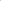 What學習的結果會是怎樣的?完成和平海報對於海報主題（疫情時，許多國家展現的援助精神）更了解繪畫能力進步Where在什麼地方學習?家裡網路書本Who與什麼人學習?美勞老師XX老師家長XXX醫生（你看的網路文章的作者可能為XXX醫生）